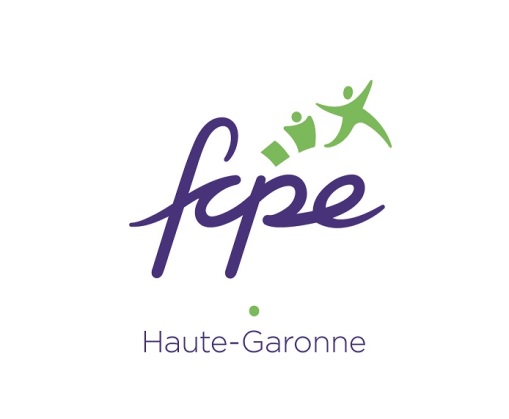 Compte renduConseil de classe Terminale L5Le 08 Juin 2020 en visio-conférencePrésents :Mme Pointet (proviseure lycée St Sernin)Professeurs :Mme Alzieu (histoire-géographie)Mme Bibron (anglais)M Kenny (littérature anglaise)Mme Sangla (anglais)Mme Moret (espagnol)Mme NunezMme Godignon (EPSt)Mme Montels (littérature)Mme Vives (musique)Mm Moreau(philosophie)Les deux représentantes des élèves : Clarisse Ensenat et Amandine MancinieEt la représentante des parents d’élèvesInformations diverses :Le jury d’évaluation se tiendra le 06 juillet 2020. Ce jury s’appuiera sur les notes du livret scolaire, les résultats devraient être communiqués le 07 juilletLes appréciations du livret ont toujours eu un rôle important mais cette année d’autant plusLe livret scolaire sera consultable dès ce mercredi, les élèves devront y apposer un visa numérique (le but étant de vérifier s’il n’y a pas d’erreur)Les notes du baccalauréat seront déterminées par la moyenne du trimestre 1 et 2 arrondisà l’entier supérieur, ces notes apparaitront sur le livret scolaire.Tour de table de l’équipe pédagogique :Mme Alzieu : n’a pas pu avoir sa classe en visio conférence car elle a su des problèmes de connexion mais a envoyé du travail régulièrement et le retour a été plus ou moins régulierMme Bibron : groupe de 16 élèves très dynamique qui a joué le jeu jusqu’à la fin. Très contente de son groupeM Kenny : un groupe qui travaille bien en classe mais qui a eu plus de difficultés en distanciel, a eu des échanges très productifs avec certains élèvesMe Sangla : groupe très sympathique, classe qui évoluait très bien vers l’examen mais a eu peu de retour en distancielM Moret : peu d’élèves (9) dont un qui était déjà très absent avant le confinement mais l’ensemble est très dynamiqueMme Nunez : ensemble plutôt moyen, 3 élèves ont décroché Mme Graugignon : groupe de 12TL5 groupe qui a bien progressé sur l’annéeMme Montels : très bon groupe, un petit groupe d’entre eux qui a eu plus de mal à travailler en distancielLes professeurs principaux :Mme Vives : très bonne participation malgré le manque de pratique. Les élèves ont été appliqués pendant toute l’année et ont réussi à atteindre le niveau requis en fin de terminale. 3 élèves ont néanmoins décrochéMe Moreau : certains ont décroché d’autres ont été très préoccupés par le confinement. Certains ont vraiment joué le jeuMessage aux élèves qui pourraient être concernés par le rattrapage :3 élèves sont susceptibles de passer l’oral de rattrapageNe pas hésiter à contacter les professeurs pour faire leur choix de matière à représenter. Les professeurs pourront les accompagnerCes élèves seront accueillis au lycée dans le cadre de cet accompagnementAu cas par casDeux éléments ont été examinées : Les appréciations et avis (encouragements, compliments ou félicitations) pour les bulletins : 17 félicitations, 6 compliments et 2 encouragementsLes appréciation et avis (très favorable, favorable et doit faire ses preuves) pour le livret scolaire : 19 très favorable et 16 favorable, pas de doit faire ses preuves Fait à ToulouseLe 8 juin 2020Sandra Rennesson